В соответствии с Федеральным законом от 06.10.2003 № 131-ФЗ «Об общих принципах организации местного самоуправления в Российской Федерации», Законом Чувашской Республики от 29.03.2021 № 27 «О преобразовании муниципальных образований Цивильского района Чувашской Республики и о внесении изменений в Закон Чувашской Республики «Об установлении границ муниципальных образований Чувашской Республики и наделении их статусом городского, сельского поселения, муниципального района, муниципального округа и городского округа»СОБРАНИЕ ДЕПУТАТОВ ЦИВИЛЬСКОГО МУНИЦИПАЛЬНОГО ОКРУГА ЧУВАШСКОЙ РЕСПУБЛИКИ РЕШИЛО:1. Установить использование официальных символов Цивильского района Чувашской Республики: герба и флага Цивильского района Чувашской Республики, - в работе Собрания депутатов Цивильского муниципального округа Чувашской Республики, включая использование герба Цивильского района Чувашской Республики на печатях и бланках официальных документов Собрания депутатов Цивильского муниципального округа Чувашской Республики, до дня принятия Устава Цивильского муниципального округа Чувашской Республики и соответствующего порядка использования герба, флага и другой официальной символики Цивильского муниципального округа Чувашской Республики.2. Настоящее решение вступает в силу после его официального опубликования (обнародования) в периодическом печатном издании «Официальный вестник Цивильского района» и подлежит размещению на официальном сайте Цивильского района Чувашской Республики в сети «Интернет».Заместитель председателя Собраниядепутатов Цивильского муниципальногоокруга Чувашской Республики							Ю.А. ГавриловИсполняющий полномочия ГлавыЦивильского муниципальногоокруга Чувашской Республики							  Т.В. БарановаЧĂВАШ РЕСПУБЛИКИÇĚРПУ РАЙОНĚ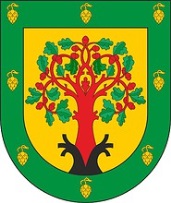 ЧУВАШСКАЯ РЕСПУБЛИКАЦИВИЛЬСКИЙ РАЙОНÇĚРПУ МУНИЦИПАЛИТЕТОКРУГĔН ДЕПУТАТСЕН ПУХĂВĚЙЫШĂНУ2022ç. авӑн уйӑхĕн 28-мӗшӗ 1-12 №Çěрпе хулиСОБРАНИЕ ДЕПУТАТОВЦИВИЛЬСКОГО МУНИЦИПАЛЬНОГО ОКРУГАРЕШЕНИЕ28 сентября 2022г. № 1-12город ЦивильскОб применении герба и флага Цивильского района Чувашской Республики в качестве официальных символов Цивильского муниципального округа Чувашской Республики